Terms and Conditions: All orders shipping to a residential address subject to a $5.00 surcharge.  Credit card required for first time orders.  To receive 30 day terms on reorders, please submit credit references to kara@storytimetoys.com.   Storytime Toys Inc. reserves the right to refuse credit on any account.  A finance charge of 2% per month is applied to past due balances.  Customers are responsible for all shipping costs unless other arrangements are made or specials apply.  Orders shipped FOB from Storytime Toys Warehouse, Randolph, NJ.Storytime Distribution holds a unilateral Minimum Advertising Price policy or “MAPP” policy. This MAPP policy applies to all Storytime Distribution’s products and under the terms of the policy, a retailer cannot advertise any of our products for a price that is less than 10% lower than the price listed on this price sheet.  Upon notifying a retailer of an infraction, they shall have seventy-two (72) hours to bring advertising into compliance. Storytime Distribution reserves the right to cancel any pending orders for the product(s) in violation of MAPP.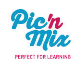 Distributed by Storytime DistributionDistributed by Storytime DistributionDistributed by Storytime DistributionOrders:  KSM-Kulics Sales & MarketingP: 800-576-9901F: 866-437-3117E: ksmkulics@gmail.comOrders:  KSM-Kulics Sales & MarketingP: 800-576-9901F: 866-437-3117E: ksmkulics@gmail.comOrders:  KSM-Kulics Sales & MarketingP: 800-576-9901F: 866-437-3117E: ksmkulics@gmail.comBrandSKUProduct NameWholesaleMSRPCase PackHook and Loop Sticker GamesHook and Loop Sticker GamesHook and Loop Sticker GamesHook and Loop Sticker GamesHook and Loop Sticker GamesHook and Loop Sticker GamesPicnmix112003Little Fashionista$9.50$18.993Picnmix112004Funny Transport$9.50$18.993Picnmix112006Our House$9.50$18.993Picnmix112028Happy Farm$9.50$18.993Picnmix112009People At Work$9.50$18.993Picnmix112011Smart Watch$9.50$18.993Picnmix1120163D Kaleidoscope Geometric Figures$9.50$18.993Picnmix112023Forest Animals$9.50$18.993Picnmix116018Funny Emotions$9.50$18.993Picnmix116023Pizza$9.50$18.993Picnmix116024Products$9.50$18.993Picnmix116025Continents$9.50$18.993Picnmix117001Funny Faces$12.50$24.993Picnmix117004ABC Coding$12.50$24.993Picnmix117005My First Planner$15.00$29.993Bath ToysBath ToysBath ToysBath ToysBath ToysBath ToysPicnmix117033Find a Pair - Bath Toy$9.50$18.993Picnmix117034Join & Draw - Bath Toy$9.50$18.993BrandSKUProduct NameWholesale Case PackMSRPOutdoor ToysOutdoor ToysOutdoor ToysOutdoor ToysOutdoor ToysOutdoor ToysPicnmix370Rocker$44.991$89.99Picnmix333-ySnail Rocker - yellow$24.991$49.99Picnmix333-rSnail Rocker - red$24.991$49.99Picnmix333-pSnail Rocker - purple$24.991$49.99Picnmix333-gSnail Rocker - green$24.991$49.99Picnmix367Play Center 5 in 1 for 2 Children$49.991$99.99Picnmix368Play Center 5 in 1 for 1 Child$44.991$89.99Picnmix369Chair$14.991$29.99Picnmix512Summer House$99.991$199.00